WDI Instructions (fr)Transmission des premières données de base (mises à jour en permanence sur le site Internet de l’OFT).Référence du dossier : BAV-223-00050/00010/00007Suivi: Modifications par rapport à une version précédente en vert dans le texte. 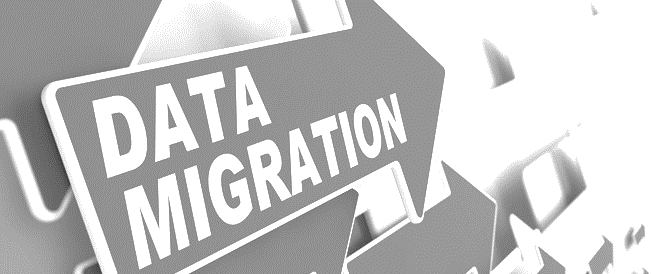 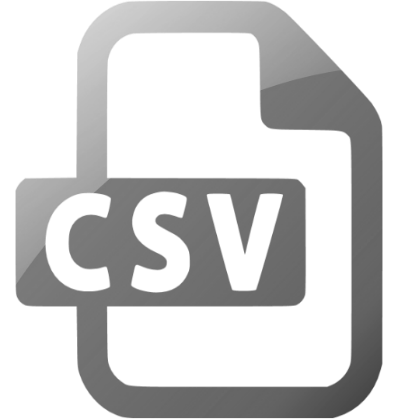 L’interface web remplace les formulaires actuelsDepuis près de vingt ans, l’exploitation et le maintien de la qualité des infrastructures sont financés par le biais de plafonds de dépenses quadriennaux et de conventions de prestations (CP) conclues avec les différents gestionnaires d’infrastructure (GI). Du fait de la mise en œuvre du projet de financement et d’aménagement de l’infrastructure ferroviaire (FAIF), les CP pour les années 2017-2020 (CP 17-20) ont été, pour la première fois, conclues entre la Confédération et les GI concernés sans participation directe des cantons. Il s’agit de la sixième CP conclue avec les CFF et de la troisième conclue avec les chemins de fer privés.Les principes et les conditions de financement de l’infrastructure ferroviaire sont désormais définis avec plus de clarté dans la loi fédérale sur les chemins de fer (LCdF). Les dispositions sur ledit financement sont aussi mieux concrétisées au niveau de l’ordonnance, notamment avec l’ordonnance sur les concessions, la planification et le financement de l’infrastructure ferroviaire (OCPF). La commande est fondée sur un processus de pilotage uniforme, que ce soit via les CP en ce qui concerne l’exploitation et le maintien de la qualité des infrastructures ou via les conventions de mise en œuvre en ce qui concerne l’aménagement. L’OCPF fixe également le processus de pilotage du financement de l’infrastructure ferroviaire. Ce processus conditionne le pilotage axé sur les objectifs et les incitations de l’ensemble du processus de commande de l’offre de prestation.Dans le cadre de ce processus de pilotage (procédure de l’offre et établissement de rapports), les données de base inhérentes aux CP étaient généralement transmises à l’OFT moyennant de documents Excel. Il s’agit notamment des attestations de provenance et d’emploi des fonds (attestation pef), du plan à moyen terme (PMT), du plan d’investissement, des indices CP, des produits du sillon et du rapport sur l’état du réseau. Jusqu’en 2017, l’OFT n’a pas intégré ces données de base dans une banque de données, à l’exception des indices CP et des rapports sur l’état du réseau.    Afin de pouvoir se concentrer sur la qualité des données et sur les évaluations, l’OFT a choisi une solution entièrement numérisée pour la transmission des données de base CP. Interface Web de données d’infrastructure (WDI)Désormais, les GI disposent d’une interface Web ; celle-ci requiert toutefois que les données de base soient saisies puis gérées en ligne (dans un premier temps : plan d’investissement, données financières et de performance). L’OFT évalue les données d’infrastructure saisies par les GI avant de les intégrer au répertoire des entreprises (RET). Dans la mesure du possible, la structure de base n’a pas changé. La structure de la WDI s’inspire largement de l’application Web relative aux indices du TRV.Il existe deux possibilités de transmettre à l’OFT les données de base nécessaires : Elles peuvent être saisies manuellement dans le masque de la WDI ; Elles peuvent être importées grâce au fichier CSV (Comma Separated Values) – dont le modèle peut être exporté à partir de la WDI. Les données saisies peuvent être réexportées afin d’être mises à disposition ou évaluées, par ex. sous forme électronique (Excel).Le site Internet de l’OFT contient des informations détaillées ainsi qu’un manuel WDI. Ces informations sont mises à jour en permanence et disponibles sous www.bav.admin.ch/wdi-frNouveautés du déroulementDu fait des exigences du processus lié aux CP (procédure de l’offre et établissement des rapports), il y a lieu, dans un premier temps, de saisir les données de base suivantes dans la WDI :Plan d’investissement (liste des projets) planifié et effectifDonnées financières planifiées et effectivesDonnées planifiées et effectives sur les performances Plans de versement, uniquement planifiés.L’attestation pef, le PMT et les indices CP ne doivent donc plus être transmis séparément avec des fichiers Excel. Ces documents seront générés par un clic en tant qu’évaluation des données de base (rapports) lors de l’introduction de la WDI. Ces données de base font l’objet d’explications détaillées dans le «Manuel d’utilisateur WDI». La WDI fixe aussi plus clairement les différentes étapes (statuts ou états) du processus de pilotage : Tableau 1 : Statuts/états du processus de pilotage L’établissement annuel de rapports est basé sur le concept de controlling des portefeuilles. La description de ce concept ne fait pas partie des présentes instructions. Chaque étape (statut/état) est divisée en plusieurs phases : Tableau 2 : les phases d’un statut En fin de compte, ce sont les actions de l’OFT qui décident si les données de base en question sont importées ou non dans la banque de données (RET) : Tableau 3 : importer dans le RET  = importé  = non importé - = non pertinent  Pour les données de base effectives, il n’y a donc que deux possibilités : soit l’OFT retourne les données pour retraitement, soit il peut transmettre un accusé de réception et permet ainsi l’importation dans le RET. Les données de base planifiés ne sont importées dans le RET que lorsqu’elles sont « reçues » ou « acceptées ». Les données de base planifiées « acceptées » constituent la base en vue de la signature de la convention sur les prestations. À noter que les données de base doivent être « acceptées » afin de pouvoir gérer les plans de versement ou de verser les versements partiels (VP) - pour autant que ceux-ci aient été acceptés eux aussi.Dès que l’une des actions susmentionnées a été effectuée, l’interlocuteur concerné à l’OFT ou auprès du GI reçoit un courriel généré automatiquement. Ainsi, toutes les parties impliquées sont tenues au courant.Afin d’éviter les doublons, un nouvel statut (ou état) ne peut être ouvert dans la WDI que si le statut (ou état) précédent a été clos. Cela permet d’éviter que les données soient transmises simultanément pour plusieurs statut (ou états). Enregistrement et connexion (CH-Login)L’accès à la WDI est en principe le même que celui à l’application Web Indices du TRV et nécessite un enregistrement unique à l’aide d’une adresse E-mail (CH-Login). À cet effet, il faut aussi fournir un numéro de téléphone portable. L’accès peut être demandé après l’enregistrement. Cette demande est transférée au service compétent à l’OFT. Les demandes seront traitées dans les meilleurs délais, mais cela peut prendre 3 à 5  jours ouvrables. L’OFT envoie un courriel d’information aux utilisateurs dès que l’accès est configuré. Ils ont dès lors accès à la WDI. Il n’existe pas de manuel concernant l’enregistrement unique ni pour la demande d’accès. Une instruction pas à pas se trouve sur le site Internet de l'interface Web.Comme les données de base de l’infrastructure sont des données dignes de protection, l’accès à la WDI est sécurisé à l’aide d’une identification à deux facteurs. Le premier facteur est constitué du nom d’utilisateur et du mot de passe, le deuxième facteur requiert un téléphone portable personnel (numéro professionnel ou privé) : pour chaque session, un nouveau code de vérification est envoyé à ce numéro (SMS). L’accès n’est autorisé que moyennant ces deux facteurs. Transmission des premières données de base (migration)Il faut d’abord transmettre les données de base planifiées de la CP 2017-2020 dans le cadre d'un avenant dénommé "WDI". Ce n’est que sur la base d'un avenant "WDI" accepté que le premier établissement de rapport (saisie a posteriori des données de base effectives 2017) peut être transmis dans une deuxième étape et finalement l’offre de base des CP 2021-24 établie à l'aide de l'application WDI. Figure 1 : concept de migration WDI : saisie a posteriori des données de baseLes plans de versement 2018-2020 peuvent dès à présent être actualisés. Afin de simplifier le processus, notamment pour le plan d'investissement, il est possible de travailler pour l'avenant « WDI » avec l’état à fin 2017 ou plus tard, c.-à-d. en incluant les chiffres effectifs 2017. Lors de la création d'un nouveau statut (par ex. l’établissement d’un rapport), la migration est facilitée étant donné que la WDI reprend c.-à-d. copie les indications du dernier statut (par ex. un avenant) : le rapport annuel 2017 reprendra donc de nombreuses données de la planifiées actualisées de la CP 2017-2020 (avenant « WDI »). Ainsi, dans le cadre de la migration des données dans la WDI, il est renoncé à la saisie a posteriori du plan d’investissement initial lié à la CP 2017-2020 conformément à la CP signée. Le plan d'investissement avec l’état à fin 2017 ou plus tard, c.-à-d. en incluant les chiffres effectifs 2017 doit donc être compris comme une planification roulante qui reprend essentiellement le programme d'investissement des CP 2017-2020 signés. Ainsi, la migration des données dans la WDI ne doit pas être considérée comme une renégociation des CP 2017-2020. Les données financières et de performance doivent également être saisies a posteriori (cf. présentation ci-après), mais conformément aux annexes en vigueur de la CP 2017-2020. Les bases de la saisie des données sont le plan à moyen terme et le formulaire des indices (partie Indicateurs ; les indices CP sont calculés dans la WDI et présentés sous forme de rapport).Les GI doivent donc planifier la saisie des données ou l’importation de données et procéder à leur transmission d’ici à la fin octobre 2018 dans l’ordre suivant :Figure 2 : saisie a posteriori dans la WDI et rapport annuel 2017Migration des CP 2017-2020 (avenant « WDI »)En premier lieu, il faut saisir ou importer les données de base planifiées actuelles du plan d’investissement de la CP 2017-2020 au moins à l’état fin 2017, c.-à-d. les chiffres effectifs jusqu'en 2017 et les données planifiées actualisées pour les années 2018-2020 et suivantes. Les données planifiées financières et de performance sont saisies a posteriori conformément aux annexes à la CP 2017-2020. C’est ce qui est considéré comme « saisie a posteriori ‘WDI’ » : 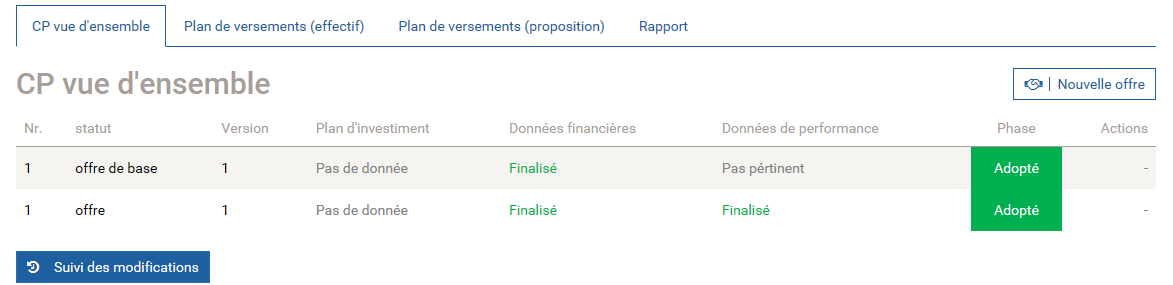 Figure 3 : préréglage pour la saisie a posteriori des données de base planifiées de la CP 2017-2020Pour les données de base planifiées de la CP 2017-2020, la migration commence donc par un avenant « WDI » et tient compte, dans le plan d’investissement, du solde de financement effectif au 1.1.2017. Par conséquent, dans la WDI, l’offre de base et l’offre de la période CP 2017-2020 ne contiennent pas de données et sont considérées par défaut comme acceptées dans la configuration de base. Les rapports ci-après peuvent être générés à chaque phase de la WDI (en traitement, complet etc.) : PEF actuelle (attestation de provenance et d’emploi des fonds) – au moins à l’état fin 2017 ;PMT (plan à moyen terme), sous réserve que les données financières soient complètes ; Rapport sur les indices avec valeurs-cibles, sous réserve que les données financières soient «complètes» ;Immobilisation en cours (à partir du rapport annuel 2017). Dès que cet avenant « WDI » est acceptée par l’OFT, les indemnités d’exploitation et les contributions d’investissement seront automatiquement actualisées.Établissement de rapports 2017Une fois que l’OFT a accepté l'avenant « WDI », le GI peut commencer la saisie a posteriori du rapport annuel 2017 :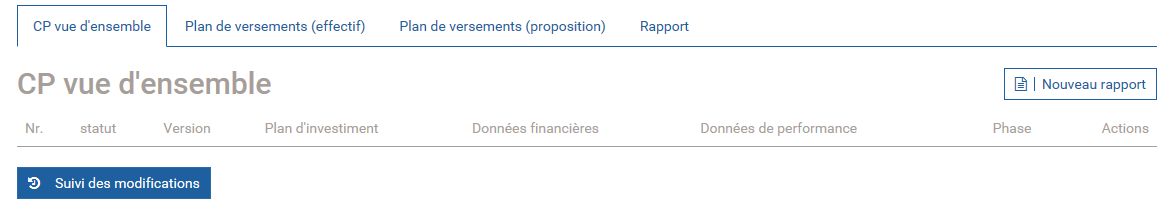 Figure 4 : Configuration de base pour la saisie a posteriori de l’établissement du rapport 2017Comme l’établissement du rapport 2017 reprend automatiquement de nombreuses données à partir de l'avenant « WDI », les données de base ne doivent être complétées que partiellement : Dans le plan d’investissement, il s’agit principalement d’importer les activations et les coûts d’investissements non activables (CINA) jusqu'en 2017. Ces données de base permettent, entre autres, de générer l'attestation pef actualisée et les immobilisations en cours. Les données financières et de performance pour l’année 2017 doivent être remplacées et, le cas échéant, complétées dans le rapport annuel 2017 du GI. Pour les années subséquentes, les données peuvent être actualisées selon la dernière planification. Ce statut (rapport annuel) permet déjà la saisie des données planifiées pour les CP 2021-2024. Lors de la réception du rapport annuel 2017, seules les données financières et de performance effectives (réalisées) 2017 sont déterminantes.Offre de base 2021-2024Le GI ne peut démarrer l’offre de base 2021-2024 qu’après avoir saisi le rapport annuel 2017 et après reçu l'accusé de réception de l’OFT pour ce rapport : 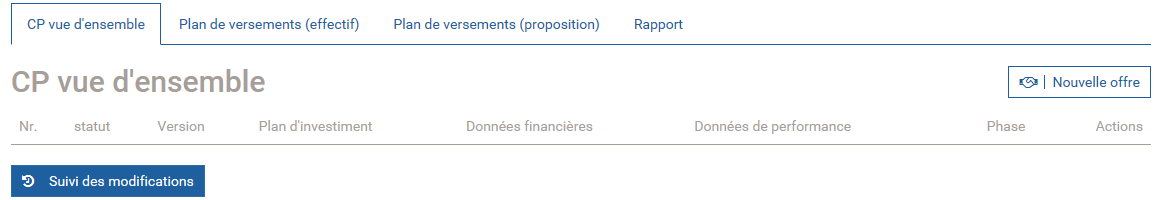 Figure 5 : la version 1 de l’offre de base pour la période CP 2021-2024 peut être commencée. L’offre de base 2021-2024 reprend également toutes les données existantes du statut précédent, principalement du plan d’investissement. Pour ce statut, les données de performance ne sont pas encore requises. Lorsque le GI traite l’offre de base 2021-2024, il a entièrement terminé la migration des données vers la WDI. Ensuite, tous les processus liés à la CP se dérouleront uniquement dans la WDI.  Plan d’investissement Lorsque la WDI passe à un nouvel statut (nouvelle offre ou nouvel établissement de rapport), elle effectue automatiquement une copie du statut précédent. Si le GI dispose d’un plan d’investissement complet assorti des chiffres effectifs jusqu'en 2017, ce plan peut être utilisé sans grandes modifications pour les 3 premiers statuts lors de la phase de migration (chap. 5). Il faut d’abord que l’OFT accepte l'avenant « WDI » (ch. 5.1) avant que le GI puisse commencer l’établissement du rapport annuel 2017 (ch. 5.2). Dès que l’OFT a reçu ce rapport, le GI peut commencer l’offre de base CP 2021-2024 (ch. 5.3). Les indications ci-après doivent être fournies obligatoirement pour le plan d’investissement :Id projetL’Id projet est un numéro d’identification univoque du projet dans la WDI. Cet Id peut être défini librement par le GI ; il peut s’agir, par exemple, du numéro d’identification du système ERP du GI. NB: lorsqu’un projet est importé pour la première fois dans la WDI ou qu’il est créé à l’aide du masque de saisie, l’Id du projet ne peut plus être effacé. Un projet commencé ne peut être terminé que lorsque toutes les conditions nécessaires sont respectées. Ceci est également valable pour les projets annulés, abandonnés ou effacés. L'Id du projet est donc attribué de façon définitive à un projet précis. L’ordre des projets est défini lors de la première importation ou lors de l’établissement d’un projet. Pour l'Id projet seuls des caractères alphanumériques, ainsi que les espaces, «.», «-» et «_» sont autorisés.Abréviation projet * Par exemple : report à partir du plan d’investissement de la CP 2017–2020. Définition : désignation du projet choisie par l’entreprise (chiffres, caractères spéciaux ou lettres). L'abréviation du projet n’est pas une identification « univoque » mais une courte information permettant une recherche rapide dans la liste de projet :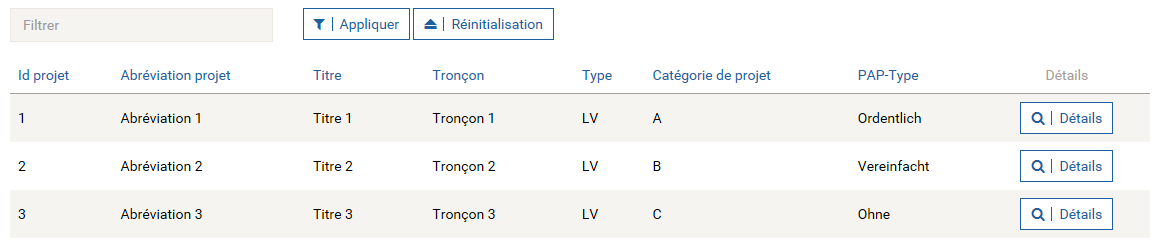 Figure 6 : l'abréviation du projet facilite la recherche rapide, par ex. «Abréviation 3» (Nb. traduction suivra)Les GI qui souhaitent renoncer à une abréviation pour un projet peuvent reprendre dans ce champ l'Id du projet. Titre*Le titre décrit le projet et indique, si possible, son emplacement géographique. Par exemple : « Assainissement pont Lausanne », « Transformation gare Romont », etc. Le titre doit aussi indiquer, le cas échéant, s’il s’agit d’un projet sectoriel ou d’un espace réservé, par exemple « Projet sectoriel renouvellement superstructure 55/83 », « Espace réservé assainissement réseau entier » etc.Description*La description succincte décrit le projet quant aux facteurs déclenchants, au(x) type(s) d’installation(s), à la quantité et à la qualité, par exemple « Assainissement du béton du pilier côté Montchoisi », « Démantèlement du quai intermédiaire, deux quais latéraux de 220 m, élargissement du passage inférieur et des escaliers, nouvelle rampe LHand au quai ouest », « parties de tronçons d’au total 2150 m dans le cadre du cluster RBB 2 », « Assainissements de ponts avec fermeture de tronçons planifiée du 1.6.2018 jusqu'au 30.6.2018». « Mise en œuvre EA2025, pertinente pour l’offre, l'interopérabilité et STI».Pour les projets simples et d’envergure mineure, la description peut être incluse dans le titre, par exemple « Renouvellement de la superstructure tronçon n° 55, 650 m, km 14.100-14.750 ». Dans ce cas, il s'agit de préciser qu'il a été renoncé à une description plus détaillée. Naturellement, il est aussi possible d’utiliser des points de référence GPS, d’autres coordonnées ou des liens Internet. Tronçon*Par exemple : report à partir du plan d’investissement de la CP 17-20. Définition : numéro des tronçons selon la répartition déterminante pour la comptabilité analytique conformément à l’art. 3 OCPF. Si plusieurs tronçons sont concernés, il est possible de fournir davantage d’indications. Type (menu déroulant) Réglage de base : « CP ». Type de financement du projet : CP (convention de prestations), Option (option de la CP), Réserve (réserve), CMŒ (convention de mise en œuvre) ou CF (convention de financement, uniquement pour installations à câbles). Les financements mixtes selon l’ancien droit peuvent être mentionnés dans la description ou dans les informations complémentaires (« financements mixtes »). Dans ces cas-là aussi, il faut indiquer le type principal. Les financements subsidiaires seront considérés comme des contributions de tiers.  Catégorie de projet (menu déroulant)Réglage de base : « A »Catégories de projets isolés selon le concept du controlling de portefeuille:A = coûts de construction CHF ≥50 mio ou risque CHF ≥10 mioB = coûts de construction CHF ≥20 mio – <50 mio et risque CHF <10 mioC = coûts de construction CHF <20 mio et risque CHF <10 mioPour les projets regroupés :	A = valeur risque ≥10 % de l’ensemble des coûts; tous les autres projets : CAutres catégories:	D= Espace réservé (ch. 5.4.21)	E = Surplanification (ch. 5.4.22)	F = Solde de financement au 1.1.2017 (ch. 5.4.19)	S = Projets spéciauxPour l’instant, la catégorie de projet « S » est une catégorie de réserve et elle est attribuée dans des cas très spéciaux.PAP-Type (menu déroulant)Réglage de base : « sans »Indiquer si le projet requiert une approbation des plans (approbation non requise = « sans »). Si oui, indiquer le type d’approbation des plans nécessaire.Projet de mise à l’enquête*Date prévue ou effective de l’achèvement du projet en vue de la mise à l’enquête ou de la présentation du dossier de PAP à l’OFT. Champ obligatoire que dans le cas d'une  PAP « ordinaire » ou « simplifiée ».PAP-Décision*Date prévue4 ou effective à laquelle la décision d’approbation des plans est rendue. Champ obligatoire que dans le cas d'une  PAP « ordinaire » ou « simplifiée ».Début des travaux* Début prévu4 ou effectif des travaux ou de la mise en œuvre ou de l’acquisition d’une installation (date).  Mise en exploitation*Date prévue4 ou effective de la mise en service.  FinalisationLa date effective de clôture du projet. Ce champ ne concerne que les rapports finaux.  Si une date de clôture est introduite, la WDI vérifie que les coûts effectifs sont couverts par les activations et CNA cumulés et que le projet ne prévoit plus de coût et de contribution de tiers. Répartition entre les installationsSelon RTE 29'900 (Rapport sur l'état du réseau) y compris bien-fonds et terrains et la somme doit toujours être égale à 100 par exemple: 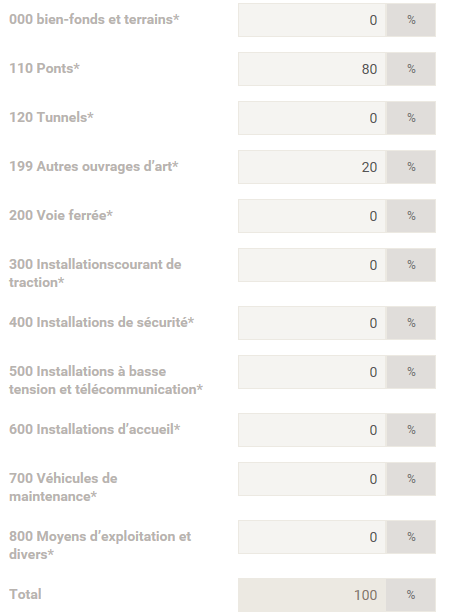 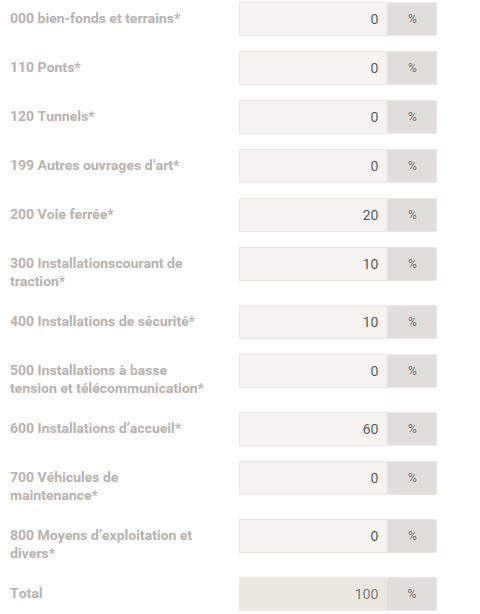 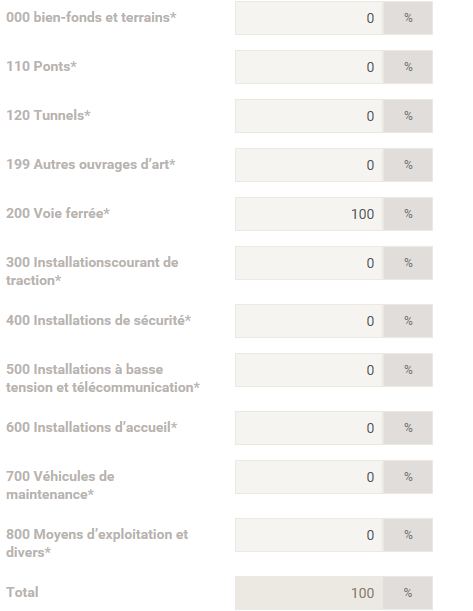 Figure 7 : Répartition entre les installations. Répartition entre les déclencheursDéclencheurs pour les projet CP et Option (catégorie de projet A, B, C und S) selon art. 51 al. 2 et 3 LCdF et art. 5 OCPF pour la planification desRenouvellements (art. 5, let. a, OCPF)Adaptation à l'évolution de la technique (art. 5 let. b OCPF)Adaptation aux exigences du trafic (art. 5 let. c à e OCPF)Travaux d'aménagement subordonnés (art. 51, al. 2, LCdF)La somme de tous les types de déclencheur doit toujours être égale à 100 comme par exemple: 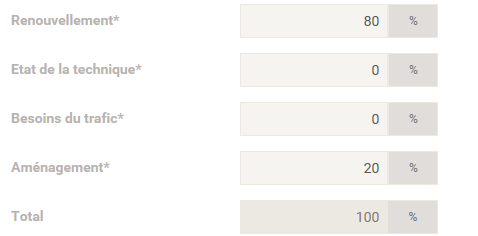 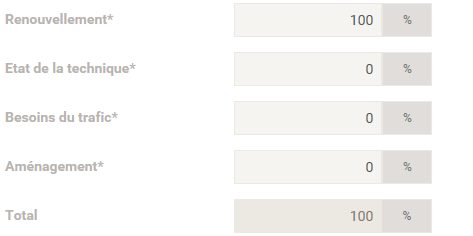 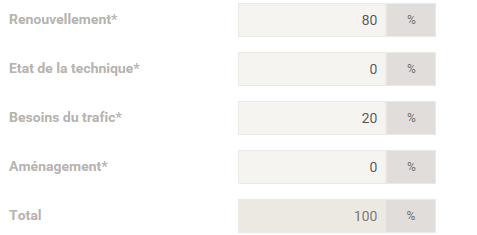 Figure 8 : Répartition entre les déclencheursLa logique inverse s’applique aux projets CMOE : le déclencheur principal est l’aménagement. Des mesures subordonnées sont également possibles à titre exceptionnel dans d’autres catégories de déclencheur.    Informations complémentairesLes informations complémentaires (zone de texte) peuvent être reprises de systèmes internes ; la structuration est libre. Les informations complémentaires servent principalement au GI et à l’OFT lors de la recherche et du filtrage des trois informations suivantes :Mots-clés pour l’approbation des plansLes mots-clés déterminants doivent être fournis dans les informations complémentaires – le cas échéant dans le titre (ch. 5.4.3) – ou dans la description succincte (ch. 5.4.4). Ils sont utiles à l’OFT lors de la planification et le traitement interne des procédures d’approbation des plans. Liste actuelle :  Tableau 4: mots-clés pour les approbations de plans.Motivation de modifications Outre les mots-clés concernant l’approbation des plans, il y a lieu d’indiquer ici les principaux motifs des modifications du plan d’investissement, par exemple « Suppression proportionnelle espace réservé », « Projet supprimé », « Nouveau projet », « Option choisie » etc.Informations générales sur le projetVous pouvez saisir ici des informations générales sur le projet, en particulier les mesures qui ont été prises afin d’atteindre les objectifs de la CP ; par exemple une mise en œuvre efficiente des contributions obtenus d’investissement.  Coûts et contributions de tiersIl faut indiquer le total des coûts ou les contributions de tiers pour tous les projets. Les coûts et les contributions de tiers peuvent être pris en compte pour les années 2013 à 2040 et sont indiqués comme montants positifs en CHF. Les coûts effectifs ou les contributions de tiers jusqu'en 2016 peuvent être indiqués globalement (somme) ou séparément pour chaque année. Ainsi, les coûts échus et les contributions de tiers effectives pour les années avant 2013 sont également pris en compte.Les coûts et les contributions de tiers pour les années 2040 et suivantes peuvent également être sommés dans l’année 2040. Activations cumulées et CINAÀ noter qu’il faut indiquer pour la première fois, dans le plan d’investissement lié au rapport annuel 2017, les activations cumulées et les CINA comptabilisés par projet jusqu’à fin 2017. Dès le rapport annuel 2018, il ne faudra indiquer les amortissements effectifs et les CINA par projet que pour l’année effective concernée. Ainsi la WDI permet d’évaluer à tout moment les immobilisations en cours et les attestations pef. Comme pour les coûts et les contributions de tiers, les activations et le CINA sont indiqués comme montants positifs en CHF.  Solde de financement au 1.1.2017 et intérêtsÀ noter qu’il faut fournir, dans le premier plan d’investissement remis dans le cadre de l'avenant « WDI », un projet dit « Solde de financement au 1.1.2017 » du type* « CP » (ch. 5.4.6) et de la catégorie de projet « F » (ch. 5.4.7). Cela permet à la WDI de générer l’attestation pef dans laquelle figure le solde de financement à fin 2017 et pour toute la période CP. Le solde de financement au 1.1.2017 doit être fourni comme contribution de tiers pour 2017 ce qui signifie qu'au 1.1.2017, le GI disposait encore de moyens financiers. Ici aussi, le GI peut choisir librement son abréviation pour ce projet (ch. 5.4.2). Tableau 5 : solde de financement au début de la période CP 2017-2020. Dans le rapport annuel (RA) 2017, les « intérêts du compte d’investissement » sont à saisir dans un projet de type* « CP » (ch. 5.4.6) et de la catégorie de projet « F » (ch. 5.4.7). Comme le « Solde de financement au 1.1.2017 », les intérêts doivent être indiqués comme contribution de tiers. Coûts de planification pour une optionEn ce qui concerne les coûts de planification liés à une option ou la levée d’une option, il y a dans la WDI au moins deux variantes pour prendre en compte ou planifier les coûts de planification dans une CP : Tableau 6 : avant qu’une option soit confirmée, seuls les coûts de planification peuvent être pris en compte dans la CP.Tableau 7 : après confirmation d’une option (variante A).Tableau 8 : après confirmation d’une option (variante B).Comme pour le solde de financement au 1.1.2017, le GI peut choisir librement son abréviation. Cette abréviation ne doit pas être obligatoirement univoque. Le GI peut utiliser la même abréviation pour les coûts de planification (CP) et pour la mise en œuvre (option). D'autres cas particuliers, comme les projets CP et d'agglomération financés selon l’ancien droit, sont décrits dans l'annexe 1. Espace réservé pour renouvellements courantsSi, par exemple, lors de l’établissement du plan d’investissement, il n’est pas possible de définir à long terme et clairement la date précise du renouvellement d’une voie ou d’une caténaire ou encore l’endroit exact où les travaux auront lieu, le GI peut effectuer sa planification à long terme à l’aide d’un espace réservé  de type* « CP » (ch. 5.4.6) et de catégorie « D » (ch. 5.4.7). Les espaces réservés ne sont autorisés qu'au-delà de trois années de planification. Dans le cas concret, dans l'année en cours (2018), les GI peuvent prévoir des espaces réservés qu'à partir de l'année de planification 2021, aussi longtemps qu'ils ne concernent individuellement qu'un genre d'installation. Tableau 9 : le GI peut planifier provisoirement un renouvellement de voie à l’aide d’un espace réservé.Tableau 10 : dès que le GI connaît l’endroit où le renouvellement sera effectué, il peut saisir le projet dans la WDI et déplacer les moyens financiers prévus dans l’espace réservé.Surplanification Les GI utilisant encore les surplanifications ont la possibilité de prendre cette information en compte en appliquant le type* «CP» (ch. 5.4.6) et la catégorie de projet « E » (ch. 5.4.7). La surplanification doit être considérée comme des coûts négatifs planifiés: Tableau 11 : 	la surplanification dans les années de planification doit être indiquée comme projet de type CP et de catégorie « E ». Données financières Les données financières sont constituées des postes du compte de résultats et du bilan du secteur Infrastructure. Elles sont intégrées dès la première phase (avenant « WDI », rapport annuel 2017 et offre de base CP 2021-2024) aussi bien pour l’établissement du plan à moyen terme que pour le calcul des indices CP.L’étendue des données à saisir est fonction du statut : par exemple, les données du bilan ne doivent en principe être saisies que pour l’établissement des rapports annuels. Le système indique automatiquement les masques de saisie pertinents (champs obligatoires), et ce, aussi bien lors de la saisie manuelle que pour la fonction d’importation.   Toutes les données sont saisies en CHF.Champs obligatoires des données financières Lors de la saisie des données financières, seuls les champs obligatoires pertinents pour le statut respectif sont affichés et importés. Le tableau ci-après indique les postes à saisir, en fonction du statut, à partir de l’offre de base ou de l’offre CP 2021-24 et à partir du rapport annuel 2017 (marqués d’une x) :Tableau 12 : données financières à saisir obligatoirementSi, pour une période sélectionnée, les données n’ont pas encore été saisies, les postes financiers affichent automatiquement la valeur 0.00 CHF et les valeurs peuvent être saisies. Les recettes et coûts dans le compte de résultat doivent être indiqués en valeur positive, donc au moins 0.00 CHF. Par exemple, si un GI ne génère pas de recettes annexes, il laissera la valeur 0.00 CHF. Les mêmes règles sont valables pour les actifs et les passifs au bilan. Dans ce cas, des valeurs négatives sont toutefois autorisées. Pour l'avenant « WDI » concernant la période CP 17-20, ce sont les postes et les valeurs conformément aux annexes à la CP 17-20 qui sont déterminants. Dès la CP 21-24, les champs obligatoires pour les avenants seront les mêmes que pour l’offre.À noter que, dans l’offre de base CP 21-24, les coûts de la réduction de la déduction de l’impôt préalable sur les indemnités d’amortissement ne sont plus indemnisés via l’indemnité d’exploitation, mais via l’indemnité d’amortissement.Dans le masque de saisie, les données peuvent être vérifiées quant à leur intégralité à l’aide de formules simples (Total Recettes, Total Coûts, indemnité d’exploitation etc.) et corrigées au besoin. Les données de la période sélectionnée dans le masque peuvent être importées et exportées.Les GI répondent de la saisie correcte des données.Le plan à moyen terme peut être établi aussitôt que les données financières  sont complètes; il peut prendre la forme de vue d’ensemble ou de comparaison entre deux statuts planifiés et effectifs (par ex. offre de base et offre). Données de performanceLes données de performance constituent une base importante pour le calcul des indices CP.Elles sont prises en compte dès la première phase (avenant « WDI », établissement de rapport 2017) en vue du calcul et de l’évaluation des indices. L’étendue des données à saisir varie selon le statut et selon la période CP. D’une part, parce que le groupe de travail UTP Valeurs indicatives CP a élaboré un nouveau jeu d’indices applicables à tous les GI dès la CP 21-24. D’autre part, la distinction par classe de grandeur (CFF, CG1 et CG2) ne s’opère plus que pour la CP 17-20. Le système n’indique automatiquement que les champs obligatoires, aussi bien lors de la saisie manuelle que lors de la fonction d’importation.  Les données doivent être saisies dans les unités indiquées.Champs obligatoires des données de performancePour la saisie des données de performance, les champs obligatoires sont affichés ou importés en fonction du statut respectif. Pour l'avenant «WDI» de la période CP 17-20, ce sont les postes et valeurs conformément aux annexes à la CP 17-20 qui sont déterminants. Dès la CP 21-24, les champs obligatoires pour les saisies a posteriori seront les mêmes que pour l’offre.Le tableau ci-après indique quels postes doivent être saisis selon le statut dès l’offre CP 2021-24 et à partir du rapport annuel 2017 (marqués d’une x) :Tableau 13 : Champs obligatoires pour les données de performanceIl n’est pas nécessaire de saisir des données de performance pour l’offre de base. Dans le statut « établissement de rapports », les données planifiées relatives à la période peuvent cependant déjà être saisies à des fins internes et exportées en vue des évaluations.Lorsque la WDI ne contient pas encore de données relatives à la période sélectionnée, les champs de saisie sont vides. Afin que la saisie soit complète, les champs obligatoires doivent tous être remplis. Seule exception : l'avenant «WDI» pour la CP 17-20, qui ne fait pas l’objet d’une vérification automatique quant à l’intégralité.Dans le masque de saisie, les données peuvent être vérifiées quant à leur intégralité à l’aide de formules et corrigées au besoin. Les données de la période sélectionnée dans le masque peuvent aisément être importées et exportées.Les GI répondent de la saisie des données correctes.Le rapport sur les indices CP peut être établi aussitôt que les données de performance sont complètes; il peut prendre la forme de vue d’ensemble d'un statut planifié et effectif.Les définitions sont mises à disposition dans le glossaire sur les indices CP 2017 – 2020. Évaluations (rapports)La WDI permet actuellement d’établir les évaluations ou les rapports suivants :  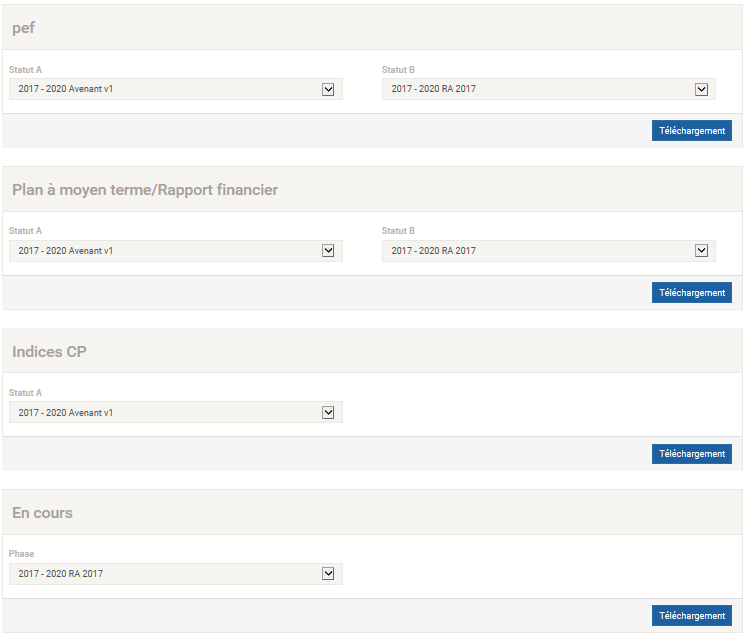 Figure 9 : évaluations et rapports dans la WDIAttestation pefL’attestation pef permet en principe de comparer un statut planifié et un statut effectif. Cette évaluation renseigne donc sur la mise en œuvre d’une convention sur les prestations tout au long de la période de CP et elle fournit simultanément des indications importantes sur l’évolution du solde de financement. PMTLe plan à moyen terme (PMT) résume le plan d’investissement et les données financières d’une période CP. C’est un élément central d’une convention sur les prestations et il renseigne également sur la mise en œuvre de celle-ci. Il est possible d’établir une présentation de deux statuts différents (par ex. offre de base et offre ou offre et rapport annuel).Indices CPLes indices CP sont calculés à partir des indications faites sous Données financières et de performance.Le rapport d’indices CP, basé sur les indications d’une offre acceptée, est un élément important d’une convention sur les prestations (annexe à la CP). En tant que rapport annuel, il renseigne sur l’état de la réalisation des objectifs. Il est possible d’établir une présentation d'un statut particulier (par ex. une offre ou un rapport annuel).En cours La WDI permet aussi d’évaluer les installations en cours. Cette évaluation renseigne en principe sur la mise en œuvre du plan d’investissement, dans le cadre d’un rapport annuel. Plans de versement Les plans de versement seront aussi gérés à l’aide de la WDI. Une fois que l’OFT a accepté l'avenant «WDI», le GI peut proposer ses plans de versement pour toute la période CP restante. Dès que l’OFT reçoit ces plans de versement, ils sont synchronisés avec le RET et peuvent être utilisés pour les versements effectifs des contributions CP. Les plans de versement sont indépendants des statuts. Un GI peut donc les mettre à jour autant de fois que nécessaire au cours d’une période CP. SupportDes formations à la WDI ne sont pas prévues. Votre interlocuteur en matière de CP à la section Réseau ferré se tient à votre disposition lors de l’introduction de la WDI et pour tout renseignement complémentaire. Les informations sur la WDI sont mises à jour en permanence sur le site Internet de l’OFT et disponibles en trois langues. Annexe 1: Contributions d'investissement et cas particuliersPrincipes de baseDans le plan d'investissement, la différence entre les coûts et les contributions de tiers est financée par les contributions d'investissement issues du FIF.Projets CP et de CMOE  Les projets CP sont financés dans le cadre des CP et les projets CMOE respectivement dans le cadre de CMOE. Dans les contributions de tiers figurent toutes les autres sources de financement hors FIF:Tabelle 14: Exemple d'une contribution d'investissement CP 2017 (FIF) = 12 mio.Tabelle 15: Exemple d'une contribution d'investissement CMOE 2017 (FIF) = 24 mio.Projets CP et d'agglomération financés dans le cadre d'une CP selon l'ancien droitLes mêmes principes de base s'appliquent aux projets qui sont financés selon l'ancien droit dans les CP. Pour les projets avec un «financement mixtes», les contributions de tiers comprendront toutes les formes de financement mises à part le financement par le FIF, par exemple y compris les financements du Fonds d'infrastructure.  Le déplacement de voie suivant a été financé en 2017 avec une contribution du FIF, après déduction d'une contribution du Fonds d'infrastructure de 1.5 mio. et d'une contribution cantonale de 2.5 mio. : Tabelle 16: Exemple contributions d'investissement CP 2017 (FIF) : 8 mio. = 12 mio. (coûts) - 1.5 Mio. (contribution du FI) - 2.5 mio. (contribution cantonale). Les projets issus du programme d'agglomération peuvent être indiqués comme projet CF (convention de financement) si ces projets sont cofinancés avec des contributions de CP. Dans ce cas, la différence sera également financée par des contributions du FIF dans le cadre des CP. Dans ce cas également, les contributions de tiers comprendront toutes les sources de financement hors FIF par exemple, un financement par le Fonds d'infrastructure (25 mio.), une contribution cantonale (15 mio.) etc.  Tabelle 17: Exemple d'une contribution d'investissement CP 2017 (FIF) pour un projet d'agglomération = 15 mio.Financement mixtes de projets CP-CMOEDans le cas de projets avec un financement «mixte» CP-CMOE, par exemple pour un rojet mixte ZEB-CP, deux variantes son possibles: Variante 1: Toutes les informations liées au projet sont inscrites dans un projet de type CMOE. Le projet CP n'est là que pour prendre en compte la contribution CP. Cette dernière sera considérée comme une «contribution de tiers» négative. Ceci permet de calculer la contribution CP:Tabelle 18: Exemple de financement «mixte» 2017 (FIF): Le projet CMOE prend en compte la contribution CP.Variante 2: Le projet est scindé en deux sous-projets distincts: Tabelle 19: Exemple de financement «mixte» 2017 (FIF): deux sous-projets. MandataireOffice fédéral des transports / Division financementAuteur 1BAV/ FI / sn (interne)Auteur 2Geocloud AG (externe)Statut du documentActualisé version 5.0VersionDateDescription, indicationsAuteur/e 
(Nom et rôle)1.012.02.2018Version de testeOFT /FI/ rf2.016.03.2018Version 2.0OFT /FI/ rf3.016.04.2018Version 3.0OFT /FI/ rf4.004.06.2018Version 4.0OFT / FI /rf5.005.09.2018Version 5.0OFT / FI / rfPlanifié (période CP)Effectif (annuel) Offre de baseRapport intermédiaire (RI)Offre Rapport annuel (RA)Avenant Planification actualisée (PA)Phases avec actions des GIPhases avec actions de l’OFT Traitement RetournéCompletReçu  TransmisAccepté (uniquement pour le planifé)Refusé (uniquement pour le planifé)Répertoire ET (à l’OFT)PlanifiéEffectifVersementsRefusé- - RetournéReçu-Accepté- Fermeture de tronçonsSTI Pertinent pour l’offre Bruit  N° clusterC4mInteropérabilité ZEBLHand EA2025Titre*Type*Catégorie de projetContribution de tiers2017Contribution de tiers2018Contribution de tiers2019Contribution de tiers2020Solde de financement au 1.1.2017CPF1'500'000Abréviation*Titre*TypeCoûts 
2021Coûts 
2022Coûts 
2023Coûts 
2024RBB-20Assainissem. tunnel Bergtal
planificationCP100'000200'000RBB-201Assainissem. tunnel Bergtal, exécution Option1'500'0002'500'000Abréviation*Titre*TypeCoûts 
2021Coûts 
2022Coûts
2023Coûts 
2024RBB-20Assainissem. tunnel Bergtal
planificationCP100'000200'0001'500'0002'500'000RBB-201Assainissem. tunnel Bergtal, exécution Option00Abréviation*Titre*TypeCoûts 
2021Coûts 
2022Coûts
2023Coûts 
2024RBB-20Assainissem. tunnel Bergtal
planificationCP100'000200'000RBB-201Assainissem. tunnel Bergtal, exécution CP1'500'0002'500'000Titre*TypeCatégorieCoûts 
2021Coûts 
2022Coûts
2023Coûts 
2024Renouv. de voie, espace réservé.CPD3'000'0003'000'0003'000'0003'000'000Titre*TypeCatégorieCoûts 
2021Coûts 
2022Coûts
2023Coûts 
2024Renouv. de voie, espace réservé.CPD1'000'0001'000'0003'000'0003'000'000Renouv. Voie 
km 11 à 12CPC2'000'0001'000'000Titre*TypeCatégorieCoûts 
2017Coûts 
2018Coûts 
2019Coûts 
2020SurplanificationCPE-1'500'000-1'500'000-1'500'000WDIUnité de mesureOffre Établissement de rapportsCompte de résultats Recettes de l’infrastructure E1Produits du sillon CHFxxE2Recettes des prestations d’exploitation fournies pour d’autres GI CHFxxE3Recettes annexes CHFxxE4Bénéfices imputés issus d’activités annexes CHFxxE5Indemnité d’exploitation de tiers CHFxxET1Total recettes sans indemnités fédérales  CHFFormule Formule Coûts de l’infrastructureK1Frais d’entretien CHFxxK10Frais d’exploitation CHFx (uniquement CFF CP 17-20)x (uniquement CFF CP 17-20)K2Coûts de la régulation du trafic CHFx 
(dès CP 21-24)x 
(dès CP 21-24)K3Autres coûts d’infrastructure sans amortissementsCHFxxK4Frais d’administration CHFxxK5Réduction de la déduction de l’impôt préalable sur indemnitésCHFFormulexK51Réduction de la déduction de l’impôt préalable sur indemnités d’exploitationCHFFormuleK52Réduction de la déduction de l’impôt préalable sur indemnités d’amortissementCHFFormuleK6Amortissements  CHFxxK7Coûts d’investissement non activables (CINA)CHFxKT1Total coûtsCHFFormuleFormuleKT2Total coûts sans amortissements ni CINACHFFormuleFormuleEA1Indemnités d’exploitation  CHFFormulePlan de versement EA2Indemnisation des amortissements et CINACHFxBE1Résultat (dans le plan sans amortissements ni CINA)CHFFormuleFormuleBilan et compte des investissements Infrastructure IR1Coûts du renouvellement de la superstructure  CHFxxIR2Coûts du renouvellement de la caténaireCHFx 
(dès CP 21-24)x 
(dès CP 21-24)IR3Contributions d’investissement de tiers forfaitCHFxxB1Compte Infrastructure CHFxB2Autres actifs circulants CHFxB3Immobilisations corporelles Infrastructure (valeur d’acquisition)CHFxB4Immobilisations corporelles RéévaluationCHFxB5Immobilisations corporelles Infrastructure (valeur comptable)CHFFormuleB6Immobilisations corporelles en construction CHFxB7Autres installations (valeur comptable)CHFxAT1Total actifsCHFFormuleB8Engagements à court termeCHFxB9Prêts FIFCHFxB10Autres prêts des pouvoirs publicsCHFxB11Autres engagements à long termeCHFxB12Réserves selon art. 67 LCdF   CHFxB13Autres réservesCHFxB14Réserves de bénéfice/pertesCHFxPT1Total passifs sans capital de la sociétéCHFFormuleB15Compte de compensation CHFFormuleActivation dans l'annéeA0Activation catégorie bien-fonds et terrainsxA1Activation autres ouvrages d’artCHFxA11 Activation types d’installations pontsCHFxA12Activation types d’installations tunnelsCHFxA2Activation catégorie voie ferréeCHFxA3Activation catégorie installations courant de tractionCHFxA4Activation catégorie installations de sécuritéCHFxA5Activation catégorie installations à basse tension et télécommunicationCHFxA6Activation catégorie installations d’accueilCHFxA7Activation catégorie véhicules de maintenanceCHFxA8Activation catégorie moyens d’exploitation et diversCHFxWDIUnité de mesure Offre dès CP 21-24Établissement de rapports IDDésignation L1Sillon-km ou train-kmSillon-km xxL2Km VPKm VPxxL3Tb-kmTb-kmxxL5Collisions Nombre x (uniquement 
CP 17-20)L6Déraillements  NombrexxL7Personnes accidentées dans les accès au chemin de fer Nombrex (uniquement 
CP CFF 17-20)L8Collisions train-train Nombrexx (dès CP 21-24)L9Collisions train-tiersNombrexx (dès CP 21-24)L10Ruptures de railNombrexxL11DérangementsNombrexxL12Défauts de rail Nombrexx (uniquement 
CP CFF 17-20)L13Déformations de railNombrexxL14Dépassements du seuil d’intervention immédiate  Nombrex (uniquement 
CP CFF 17-20)L15Sillons-km/trains-km supprimés du fait de fermetures prévueskmxL16Gares avec accès sans obstacle au chemin de ferNombrex (uniquement 
CP 17-20)L17Gares avec accès dans une large mesure sans obstacle au chemin de ferNombrexxL18Gares NombrexxL19Passagers montants/descendants  Nombrexx (dès CP 21-24)L20Passagers montants/descendants sans obstaclesNombrexx (dès CP 21-24)L21Mètres de superstructure transforméemxXL22Mètres de caténaire transforméemxx (dès CP 21-24)L23Consommation d’énergie à partir de la sous-station KWhXL24Durée d’utilisation de la voieAnnéesxx (dès CP 21-24)L25Renouvellement PLANIFIÉ de la voie par an kmFormuleFormuleL26Renouvellement voie selon planification des investissements CPkmxx (dès CP 21-24)L27Branchements Nombrexx (dès CP 21-24)L28Durée d’utilisation des branchementsAnnées xx (dès CP 21-24)L29Renouvellement PLANIFIÉ de branchements par an Nombre FormuleFormuleL30Renouvellement branchements selon planification des investissements CPNombrexx (dès CP 21-24)L31Cycle de meulage voie + branchementsAnnéesxx (dès CP 21-24)L32Meulage PLANIFIÉ voie +branchements par an kmFormuleFormuleL33Meulage voie + branchements selon entretien CPkmxx (dès CP 21-24)L34Cycle de bourrage voie + branchements Annéesxx (dès CP 21-24)L35Bourrage PLANIFIÉ voie + branchements par an  kmFormuleFormuleL36Bourrage voie + branchements selon entretien CPkmxx (dès CP 21-24)Titre*TypCatégorie de projetCoûts2017Contribution de tiers2017Transformation de gare CPA15'00'0003'000'000Titre*TypCatégorie de projetCoûts2017Contribution de tiers2017Double voie CMOEA25'00'0001'000'000Titre*TypCatégorie de projetCoûts2017Contribution de tiers2017Déplacement de voieCPA12'00'0004'000'000Titre*TypCatégorie de projetCoûts2017Contribution de tiers2017Transformation gare CFA55'00'00040'000'000Titre*TypCatégorie de projetCoûts2017Contribution de tiers2017Double voieCMOEB25'0000005'000'000Renouvellement voie existante CPB-5'000'000Titre*TypCatégorie de projetCoûts2017Contribution de tiers2017DoppelspurCMOEB20'000000Erneuerung Bestehendes Gleis CPB5'000'000